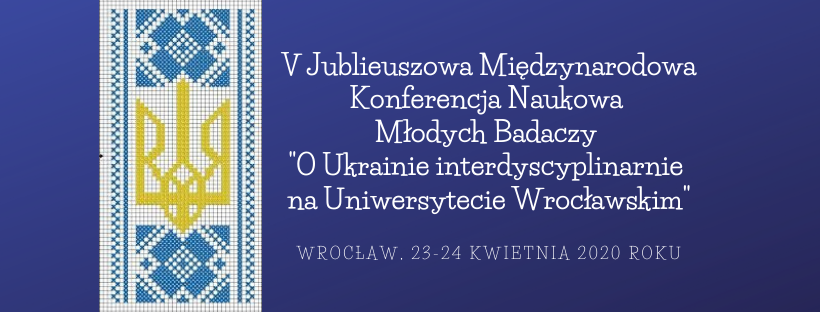 Zakład Ukrainistyki w Instytucie Filologii Słowiańskiej Uniwersytetu Wrocławskiego, Koło Naukowe Ukrainistów UWr oraz Studenckie Koło Naukowe Prawa i Polityki Krajów Europy Środkowo-Wschodniej im. Jerzego Giedroycia UWr
zapraszają na:

V Jubileuszową Międzynarodową Konferencję Naukową Młodych Badaczy
„O Ukrainie interdyscyplinarnie na Uniwersytecie Wrocławskim”


Termin konferencji: 27-28 października 2020 r.
Miejsce konferencji: Instytut Filologii Słowiańskiej Uniwersytetu Wrocławskiego, 
ul. Pocztowa 9

Już po raz piąty mamy zaszczyt zaprosić Państwa na Międzynarodową Konferencję „O Ukrainie interdyscyplinarnie na Uniwersytecie Wrocławskim”. Od 2015 roku Zakład Ukrainistyki w Instytucie Filologii Słowiańskiej Uniwersytetu Wrocławskiego oraz Koło Naukowe Ukrainistów UWr jest organizatorem jednej z największych konferencji naukowych dla studentów i młodych badaczy na naszej uczelni. Ukraina i Polska mają ze sobą wiele wspólnego – łączy nas kilkaset lat wspólnej, często pięknej, albo dramatycznej historii, nasi najwięksi twórcy kultury byli przyjaciółmi, a w sercu zarówno Polaków, jak i Ukraińców szczególne miejsce zajmuje umiłowanie wolności, szacunek do tradycji i droga ku nowoczesności. Wielu Ukraińców studiuje i pracuje w Polsce, tu znaleźli swój drugi dom, przyjaciół i codzienne życie. Uważamy, że uczelnia wyższa jest najlepszym miejscem do opowiedzenia sobie o przeszłości, współczesności i przyszłości Ukrainy w kontekście Polski, Europy, ale i całego świata, o tym co nas łączy i co nas dzieli. Przez cztery lata trwania naszej konferencji blisko 150 prelegentów, z 30 różnych ośrodków naukowych w Polsce i na Ukrainie prezentowało wyniki swoich badań w dziedzinach takich jak literaturoznawstwo, językoznawstwo, prawo, ekonomia, historia, historia sztuki, kulturoznawstwo. Nasza konferencja jest miejscem wymiany poglądów, wiedzy i spostrzeżeń, tu mają możliwość zaprezentowania się młodzi zdolni naukowcy i studenci, którzy dopiero odkrywają czeluści nauki. Pragniemy i tym razem zaprosić wszystkich, którzy w murach naszej Uczelni chcą opowiedzieć nam o Ukrainie, o jej codzienności, historii, przemianach i przyszłości, dyskutować o niej i poznawać ją jeszcze lepiej. 
Konferencja jest skierowana do studentów, doktorantów i młodych pracowników naukowych zainteresowanych problematyką ukraińską, m.in.: językiem ukraińskim, literaturą, szeroko pojętą kulturą, historią, polityką, prawem, ekonomią, stosunkami międzynarodowymi, dziennikarstwem. Mile widziani są również uczestnicy z innych ośrodków naukowych polskich oraz zagranicznych. Tytuł konferencji wskazuje na uniwersalne ujęcie problematyki ukrainistycznej, co pozwala na stworzenie platformy porozumienia i wymiany doświadczeń zarówno przez młodych ukrainistów (filologów), jak i przedstawicieli innych dyscyplin naukowych z obszaru nauk humanistycznych i społecznych, którzy wykazują zainteresowanie badawcze problematyką ukraińską. 
Konferencja ma również na celu konsolidację studentów pochodzących z Ukrainy i studiujących na Uniwersytecie Wrocławskim oraz ich integrację ze środowiskiem akademickim. 
Obrady odbywać się będą w formie plenarnej oraz w sekcjach. Proponujemy następujący zakres tematyczny wystąpień: 

- Współczesny język ukraiński: leksykologia, gramatyka, lingwodydaktyka;
- Aktualne zagadnienia literaturoznawstwa ukraińskiego;
- System prawny na Ukrainie;
- Zagadnienia pedagogiki i psychologii w kontekście ukraińskiego systemu edukacji;
- Problematyka gospodarczo-ekonomiczna Ukrainy;
- Dzieje Ukrainy;
- Kultura ukraińska wczoraj i dziś;
- Przemiany społeczno-polityczne na Ukrainie;
- Wyzwania współczesnego dziennikarstwa w kontekście relacji polsko-ukraińskich;

Jesteśmy otwarci na wszystkie tematy dotyczące Ukrainy.

Językami konferencji są język polski, ukraiński, angielski.
Zgłoszenie uczestnictwa czynnego (z referatem) prosimy przesyłać do 01.08.2020 r. na adres: oukrainieuwr@gmail.com

Temat i treść referatu w przypadku studentów i doktorantów winny być skonsultowane z opiekunem naukowym. 

FORMULARZ ZGŁOSZENIOWY

1. Imię i nazwisko oraz stopień naukowy 
2. E-mail: 
3. Numer telefonu: 
4. Uczelnia /Instytut/Katedra/ koło naukowe/organizacja: 
5. Kierunek i rok studiów: 
6. Potrzebny sprzęt techniczny:
• rzutnik multimedialny – tak/nie 
• komputer – tak/nie 
7. Temat referatu: 
8. Abstrakt referatu (500-1000 znaków): 



Organizatorzy konferencji nie pokrywają żadnych kosztów związanych z konferencją oraz nie rezerwują noclegów, służą jednak wszelką pomocą w zakresie niezbędnych informacji. 


Z wyrazami szacunku

Komitet Organizacyjny Konferencji

Dr hab. Oleh Beley, prof. UWr (patron naukowy)
Dr Sylwia Wójtowicz (kierownik naukowy)
mgr Olga Kowalczyk (sekretarz i koordynator)
mgr Paulina Korneluk (sekretarz i koordynator)